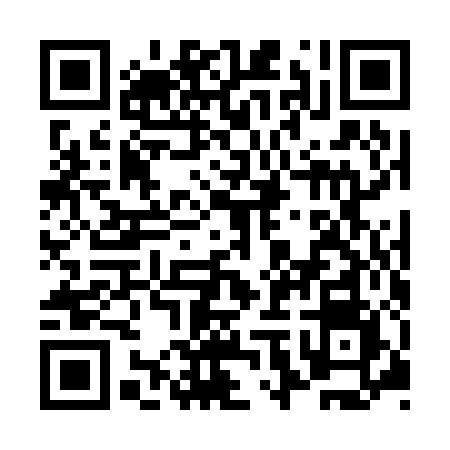 Ramadan times for Kinheim, GermanyMon 11 Mar 2024 - Wed 10 Apr 2024High Latitude Method: Angle Based RulePrayer Calculation Method: Muslim World LeagueAsar Calculation Method: ShafiPrayer times provided by https://www.salahtimes.comDateDayFajrSuhurSunriseDhuhrAsrIftarMaghribIsha11Mon5:055:056:5312:423:506:316:318:1312Tue5:035:036:5112:413:516:336:338:1413Wed5:015:016:4912:413:526:346:348:1614Thu4:594:596:4712:413:536:366:368:1815Fri4:564:566:4512:413:546:376:378:1916Sat4:544:546:4312:403:556:396:398:2117Sun4:514:516:4012:403:566:416:418:2318Mon4:494:496:3812:403:576:426:428:2519Tue4:474:476:3612:393:586:446:448:2720Wed4:444:446:3412:393:596:456:458:2821Thu4:424:426:3212:394:006:476:478:3022Fri4:394:396:2912:394:016:496:498:3223Sat4:374:376:2712:384:026:506:508:3424Sun4:344:346:2512:384:026:526:528:3625Mon4:324:326:2312:384:036:536:538:3826Tue4:294:296:2112:374:046:556:558:4027Wed4:274:276:1912:374:056:566:568:4228Thu4:244:246:1612:374:066:586:588:4329Fri4:224:226:1412:364:077:007:008:4530Sat4:194:196:1212:364:087:017:018:4731Sun5:165:167:101:365:088:038:039:491Mon5:145:147:081:365:098:048:049:512Tue5:115:117:061:355:108:068:069:533Wed5:085:087:031:355:118:078:079:554Thu5:065:067:011:355:128:098:099:575Fri5:035:036:591:345:128:118:1110:006Sat5:005:006:571:345:138:128:1210:027Sun4:584:586:551:345:148:148:1410:048Mon4:554:556:531:345:158:158:1510:069Tue4:524:526:511:335:168:178:1710:0810Wed4:494:496:491:335:168:188:1810:10